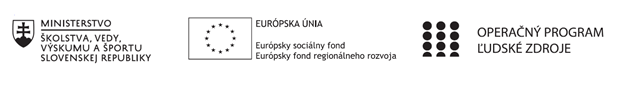 Plán práce/pracovných činnosti pedagogického klubu (príloha ŽoP)Pokyny k vyplneniu Plánu práce/pracovných činností pedagogického klubu:V riadku Prioritná os – VzdelávanieV riadku špecifický cieľ – riadok bude vyplnený v zmysle výzvyV riadku Prijímateľ -  uvedie sa názov prijímateľa podľa zmluvy o poskytnutí nenávratného finančného príspevku (ďalej len "zmluva o NFP")V riadku Názov projektu -  uvedie sa úplný názov projektu podľa zmluvy o NFP, nepoužíva sa skrátený názov projektu V riadku Kód projektu ITMS2014+ - uvedie sa kód projektu podľa zmluvy o NFPV riadku Názov pedagogického klubu (ďalej aj „klub“)– uvedie sa  názov klubu V riadku Počet členov pedagogického klubu -  uvedie sa počet členov klubu (min.3 a max.10)V riadku Školský polrok -  výber z dvoch možnosti: vypĺňa sa za každý polrok zvlášťseptember RRRR – január RRRR február RRRR – jún RRRR V riadku Opis/zameranie a zdôvodnenie činností klubu –  vychádza zo zmluvy o NFP – predmetu podporyV riadku Rámcový program a termíny a dĺžka trvania jednotlivých stretnutí – uvedie sa konkrétny program/hlavné témy na jednotlivé plánované stretnutia v danom školskom polroku; termín realizácie zasadnutí klubu a ich trvanie. Klub sa stretáva maximálne dvakrát mesačne. Dĺžka jedného stretnutia klubu je max. 3 hodiny. V riadku Vypracoval – uvedie sa celé meno a priezvisko osoby, ktorá plán práce klubu vypracovala  V riadku Dátum – uvedie sa dátum vypracovania plánu práce klubuV riadku Podpis – osoba, ktorá plán práce klubu vypracovala sa vlastnoručne   podpíšeV riadku Schválil - uvedie sa celé meno a priezvisko osoby, ktorá plán práce klubu schválila (/koordinátor klubu/vedúci klubu učiteľov) V riadku Dátum – uvedie sa dátum schválenia plán práce klubu V riadku Podpis – osoba, ktorá plán práce klubu schválila sa vlastnoručne podpíše.Prioritná osVzdelávanieŠpecifický cieľ1.1.1 Zvýšiť inkluzívnosť a rovnaký prístup ku kvalitnému vzdelávaniu a zlepšiť výsledky a kompetencie detí a žiakovPrijímateľZákladná škola, Štúrova 341, Hanušovce nad TopľouNázov projektuRozvoj funkčnej gramotnosti žiakov v základnej školeKód projektu  ITMS2014+312010Q919Názov pedagogického klubu Klub matematiky na 1. stupni ZŠPočet členov pedagogického klubu10Školský polrok september 2019 – január 2020Opis/zameranie a zdôvodnenie činností pedagogického klubu: 1.  Prieskumno-analytická  a tvorivá činnosť týkajúca sa výchovy a vzdelávania a vedúca      k jej zlepšeniu a identifikácii osvedčených pedagogických skúseností              Obsah:    - tvorba metodických materiálov na rozvoj matematickej gramotnosti                 - výmena  didaktických postupov zameraných na rozvoj kľúčových kompetencií žiakov               Zdôvodnenie:                  - osvojiť si matematickú zručnosť  ako schopnosť používať a uplatniť  matematiku                  v každodennom  živote   - budovať vzťah medzi matematikou a realitou k získaniu skúseností s matematizáciou       reálnej situácie   - rozvíjať osobnostné a sociálne kompetencie                 - zlepšiť študijné výsledky žiakov   - podporovať inklúziu vo vzdelávaní    2. Výmena skúseností pri využívaní moderných vyučovacích postupov a metód        podporujúcich inovácie vo vzdelávaní  Obsah:   - výmena praxou overených námetov, didaktických postupov zameraných na rozvoj       funkčnej gramotnosti Zdôvodnenie:                - zlepšenie výsledkov medzinárodného merania PIRLS, TIMSS                - rozvíjať schopnosť žiakov používať prostriedky IKT na vyhľadávanie, spracovanie     a prezentáciu informácií.              3.  Výmena skúseností v oblasti medzipredmetových vzťahov              Obsah:                - inovatívne metódy a alternatívne formy vzdelávania              Zdôvodnenie:   - podporovať schopnosť žiakov využiť a interpretovať naučené vedomosti a poznatky      v bežných životných situáciách   - používať rôzne spôsoby reprezentácie matematického obsahu   - rozvíjať zručnosti súvisiace s procesom učenia sa,  k aktivite na vyučovaní       a k racionálnemu a samostatnému učeniu sa                 - veku primerané presné používať materinský jazyk a správnu     aplikáciu postupne sa rozširujúcej matematickej symbolikyRámcový program a termíny a dĺžka trvania jednotlivých stretnutí školský  rok  2019/2020školský  rok  2019/2020školský  rok  2019/2020školský  rok  2019/2020školský  rok  2019/2020školský  rok  2019/20201. polrok  1. polrok  1. polrok  1. polrok  1. polrok  1. polrok  por. číslo stretnutiatermín stretnutiadĺžka trvania stretnutiamiesto konaniatéma stretnutiarámcový program stretnutia1.September 20193 Učebňa    I. CEdukačný softvér rozvoja matematickej gramotnostiAplikácia poznatkov  zo vzdelávania pedagógov formou odborných seminárov 2.September 20193 Učebňa    I. CVstupné testyPríprava vstupných testov 3.Október 20193 Učebňa    I. CVychádzka  za poznaním (poznávacieho a bádateľského) charakteruPríprava pracovných listov k tejto  činnosti. Návšteva knižnice, prehľad knižničných zdrojov a príprava žiakovna praktické činnosti4.Október 20193 Učebňa    I. CTvorivé dielne na podporu  rozvoja matematickej gramotnostiZhromažďovanie informácii z knižničnej edície v rámci matematickej oblasti5November 20193Učebňa    I. CEdukačný softvér - testy v predmete matematikaZostavenie a klasifikácia úloh na rozvoj matematickej gramotnosti zameranýna rovnaký prístup k vzdelávaniu6.November 20193Učebňa I. CEdukačný softvér - testy v predmete matematikaPríprava a tvorba edukačných testovna rozvoj funkčnej gramotnosti7.December 20193 Učebňa    I. CMedzipredmetové  vzťahy v edukačnom procesePoužitie pracovných listov  s implementáciou medzipredmetových vzťahova prierezovýchtém 8.December 20193 Učebňa    I. CZážitkové formy vyučovaniaPríprava učebných materiálovpre zážitkové učenie9.Január 20203Učebňa I. CZborník pracovných listov funkčnej gramotnosti žiakov základnej školy pre primárne vzdelávanie (ISCED 1)Implementácia inovatívnych a alternatívnych foriem v edukácii s využitím  pracovných listov10.Január 20203 Učebňa    I. CZborník pracovných listov funkčnej gramotnosti žiakov základnej školy pre primárne vzdelávanie (ISCED 1)Implementácia inovatívnych a alternatívnych foriem v edukácii s využitím  pracovných listovVypracoval (meno, priezvisko)Mgr. Anna RiškováDátum15.9.2019PodpisSchválil (meno, priezvisko)RNDr. Natália VerčimákováDátumPodpis